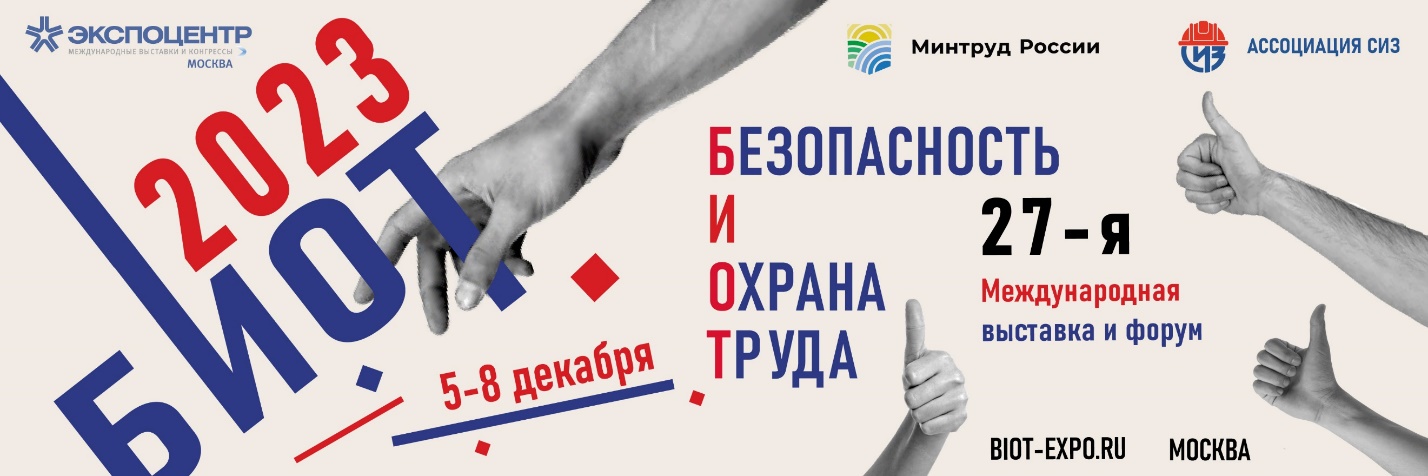 ПРОГРАММА онлайн-конференции«Практические инструменты и опыт внедрения Единых Типовых Норм», проводимой в рамках мероприятий экосистемы БИОТ-2023.Дата: 21 сентября 2023 года.Время: 10 час. 00 мин. (по Мск)Модератор:Президент Ассоциации «СИЗ», Котов Владимир ИвановичРегистрация на онлайн-конференцию доступна на сайте:https://www.biot-asiz.com/praktikaetn-kursk12:00                  Вопросы-ответы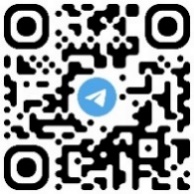 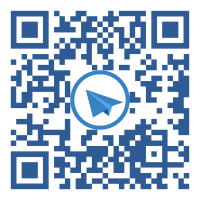 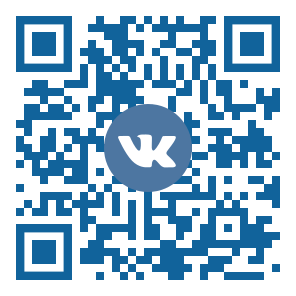 Телеграм канал,                               Телеграм-ЧАТэкспертов,Мы в ВконтактеНовости Отрасли СИЗ      специалистов ОТиПБ10:00Президент Ассоциации «СИЗ», Котов Владимир ИвановичПриветственное слово10:05Врио руководителя государственной инспекции труда в Курской области, Семенихина Татьяна СергеевнаПриветственное слово10:10Начальник отдела охраны труда и государственной экспертизы условий труда комитета по труду и занятости населения Курской области,Гололобов Андрей Николаевич Приветственное слово10:15«Практические инструменты и опыт внедренияЕдиных Типовых Норм»,Президент Ассоциации «СИЗ», Котов Владимир Иванович11:00«Работа с ЕИСОТ по охране труда»,Преподаватель ООО «АТМ»,действующий СОТ, Гатилов Олег Николаевич11:30«Современный подход к обучению охране труда: автоматизация процессов», Генеральный директор ООО «ЭсАрДжи. Учебный центр»,Фролов Максим Валерьевич